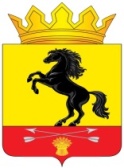                 АДМИНИСТРАЦИЯМУНИЦИПАЛЬНОГО ОБРАЗОВАНИЯ       НОВОСЕРГИЕВСКИЙ РАЙОН         ОРЕНБУРГСКОЙ ОБЛАСТИ                 ПОСТАНОВЛЕНИЕ__26.06.2020______ №  _557-п_______________                  п. НовосергиевкаО дополнении перечня муниципальногоимущества МО Новосергиевский районОренбургской области, свободного от прав третьих лиц, используемого в целях предоставленияего во владение и (или)в пользование на долгосрочной основе субъектам малого и среднего предпринимательства и организациям, образующим инфраструктуру поддержки субъектов малого и среднего предпринимательстваВ соответствии со  ст. 18 Федерального закона от 24.07.2007 № 209-ФЗ «О развитии малого и среднего предпринимательства в Российской Федерации», Федеральным законом от 22.07.2008 № 159-ФЗ «Об особенностях отчуждения недвижимого имущества, находящегося в государственной собственности субъектов Российской Федерации или в муниципальной собственности и арендуемого субъектами малого и среднего предпринимательства, и о внесении изменений в отдельные законодательные акты Российской Федерации»:1. Дополнить переченьмуниципального имуществаМО  Новосергиевский район Оренбургской области, свободного от прав третьих лиц, используемого в целях предоставления его во владение и (или) в пользование на долгосрочной основе субъектам малого и среднего предпринимательства и организациям, образующим инфраструктуру поддержки субъектов малого и среднего предпринимательства, утвержденным постановлением администрации МО Новосергиевский район от 18.10.2017 № 1091-п, согласно приложению.22. Контроль за исполнением настоящего постановления возложить на заместителя главы администрации района по экономическим вопросам КривошеевуИ.И.3. Постановление вступает в силу с момента его подписания и подлежит опубликованию на официальном сайте администрации МО .Новосергиевский район.Глава администрации района   А.Д. Лыков Разослано: И.И. Кривошеевой, Т.А. Хариной, орготделу, прокурору.  Приложение  к постановлению администрации Новосергиевского района   от                        № Переченьмуниципального имущества МОНовосергиевский районОренбургской области, свободного от прав третьих лиц, используемого в целях предоставления его во владение и (или) в пользование на долгосрочной основе субъектам малого и среднего предпринимательства и организациям, образующим инфраструктуру поддержки субъектов малого и среднего предпринимательства№ п/пНаименование имуществаМестонахождение имуществаАрендуемая площадьЦель использования имущества1автомобиль легковой LADA, 210740, идентификационный номер (VIN) ХТА21074082796461,год изготовленияТС: 2008, цвет кузова: ярко белый, модель, № двигателя: 21067,9117166.Оренбургская область, Новосергиевский район, п. Новосергиевка, ул. Краснопартизанская, д.20.Для транспортных услуг2Земельный участок с кадастровым номером 56:19:0506001:14, категория земель: земли сельскохозяйственного назначения, разрешенное использование: для сельскохозяйственного производстваОренбургская область, Новосергиевский район, Кулагинский сельсовет, земельный участок расположен в южной части кадастрового56:19:0506001540002 кв.м.Сельскохозяйственное использование